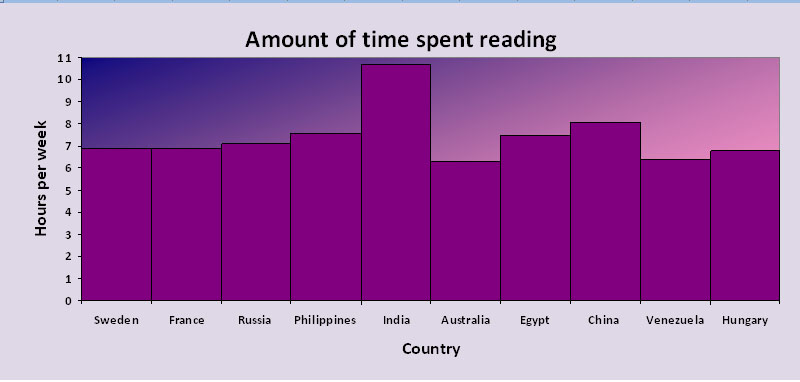  Given the histogram, create a grouped frequency distributionBelow are the blood types of 16 blood donors.O-    A+    O-    O+    AB-   A-A+    B+    O+    A+    B-    O+A-    O+    B-    B+          Make a frequency table using these 7 blood types: O+, O-, A+, A-, B+, B-, AB-    Using your frequency table draw a pie chart to display the distribution of blood types by filling in the following table:Using your frequency table draw a pie chart to display the distribution of blood types by filling in the following table: